Västerviks Handbollförening VHFKontaktuppgifter Spelarens namn:______________________________ Personnummer:___________________Adress:_____________________________________________________________________Mobilnummer:_______________________________e-post:___________________________Förälder 1:Namn:______________________________________________________________________Adress:_____________________________________________________________________Mobilnummer:_______________________________e-post:___________________________Förälder 2:Namn:______________________________________________________________________Adress:_____________________________________________________________________Mobilnummer:_______________________________e-post:___________________________Övrig information t.ex. astma, allergier, specialkost:____________________________________________________________________________________________________________Härmed godkänner vi att bilder tagna i samband med träning och matcher får publiceras på laget.se/vastervikshf samt på lagets och föreningens sida på Facebook.Vi godkänner också att barnets/förälders personuppgifter läggs in i medlemslistan på laget.se. Detta behöver vi för att få en bra kommunikation med er. Laget.se följer alla lagar och regler enligt Datainspektionen. Det är bara administratören och föräldern som kan se det egna barnets personnummer.Som förälder till barn i VHFs verksamhet tänk på att:Stöd ditt barn genom uppmuntran och visa intresse för laget. Kritisera eller pressa aldrig ditt barn.Uppmärksamma bra spel både hos ditt barns lag och hos motståndarlaget.Kritisera aldrig domarna.Kräv inga vinster av ditt barn.Coacha inte laget från sidlinjen, det är ledarnas uppgift.Jag godkänner:_______________________ Jag godkänner inte:________________________ 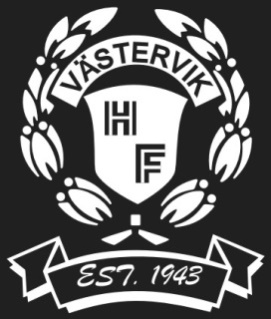 